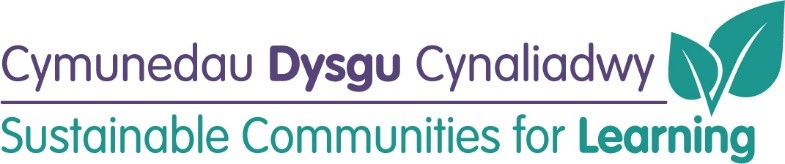 Ysgol Gymraeg Bro Helyg Refurbishment(updated June 2022)Timeline for Delivery:Progress to Date:Business Case: Submitted and Approved Tender document preparation/ detailed design work:Autum 2020/Spring 2021Out to tender:Summer 2021 (internal) and Spring 2022 (external) – Completed Contractor appointment:Summer 2021 (internal) and Spring 2022 (external) –CompletedCommencement (internal works):Summer/Autumn 2021 -  CompletedCommencement (external works):Summer 2022 (12 weeks) – In ProgressConclusion: Autumn Term 2022BeforeAfterLibraryLibrary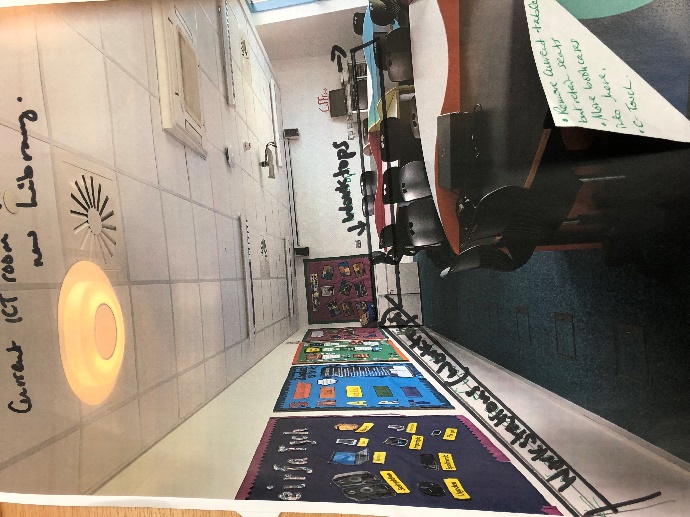 Sensory RoomSensory Room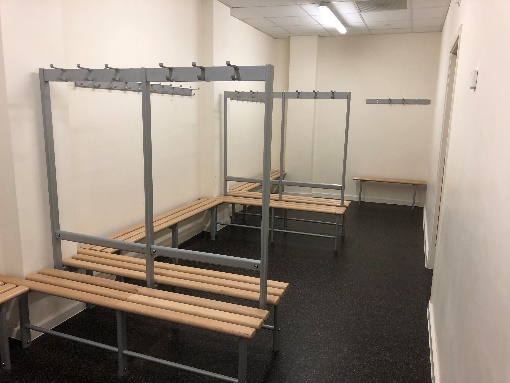 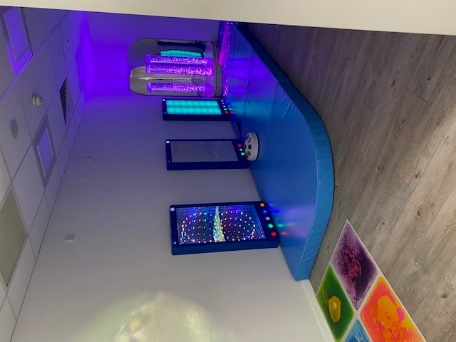 Nurture RoomNurture Room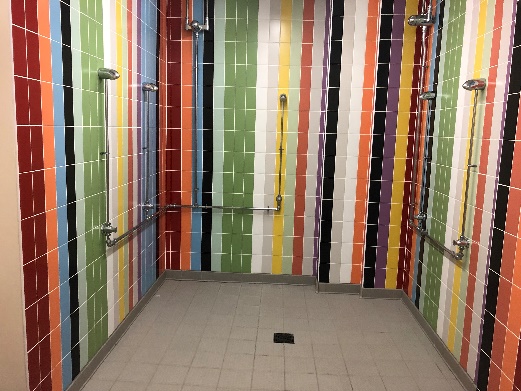 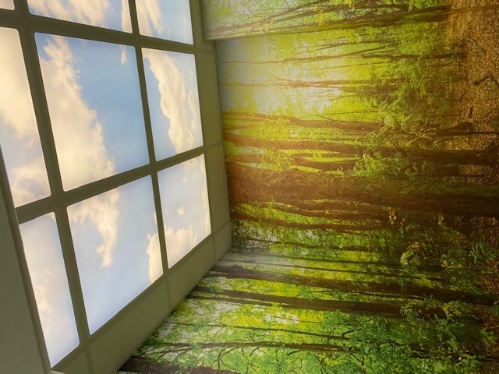 Outside AreasOutside Areas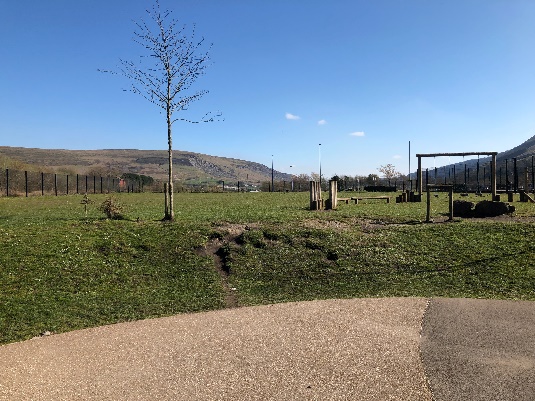 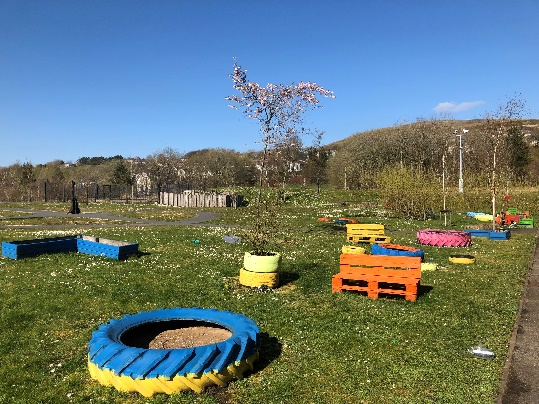 STEM/Radio RoomsSTEM/Radio Rooms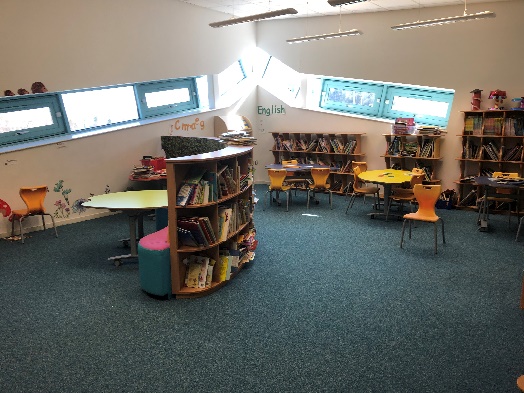 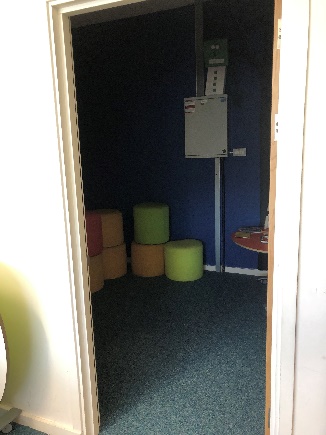 